PLANIFICACIÓN DE AUTOAPRENDIZAJE                        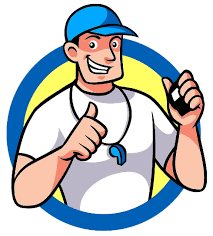 SEMANA  12   DEL 15 AL  19 DE JUNIO  2020PLANILLA DE REGISTRO MENSUALA continuación debes completar el siguiente recuadro del plan de trabajo que realizaste durante un mes.Mencionar todas las dificultades y cambios fisicos que tuviste durante el mes de trabajo.Responde el Ticket de salida en tu Cuaderno.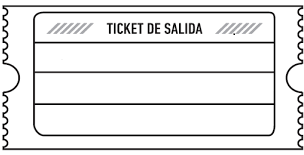 Invita a tu familia que participe contigo de esta rutina semanal¡¡ÁNIMO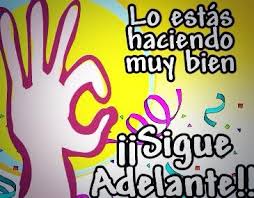 ASIGNATURA /CURSOEducación Física y Salud 6° Básico NOMBRE DEL PROFESOR/AMarcos Lucero CONTENIDO Ejercicio Físico y Aptitud Física.OBJETIVO DE APRENDIZAJE DE LA UNIDAD  (OA8) Reconocer las sensaciones y respuestas corporales provocadas por la práctica de actividad física.(OA9)Practicar actividades físicas en forma segura.MOTIVACIÓN ¡¡¡Buenos días estudiantes!!! Hoy daremos inicio a nuestra clase n° 12 de educación física y salud.Te dejo el siguiente link La importancia de la alimentación para nuestro cuerpo:https://www.youtube.com/watch?v=4Gc4XGnLa4YACTIVIDAD(ES) Y RECURSOS PEDAGÓGICOS ActividadesRutina de ejercicio:1.- Completar planilla mensual y final de plan de trabajoEVALUACIÓNEvaluación Formativa: A través de Ticket de SalidaESTE MÓDULO DEBE SER ENVIADO AL SIGUIENTE CORREO ELECTRÓNICOMarcos.lucero@colegio-jeanpiaget.cl Fecha de entrega:15/06/2020 WhatsApp: +56964515300 Recordar sacar una fotografia a la actividad y enviarla al correo del profesor.GUÍA DE EDUCACIÓN FÍSICA GUÍA DE EDUCACIÓN FÍSICA GUÍA DE EDUCACIÓN FÍSICA Nombre:Nombre:Nombre:Curso: Sexto básico Fecha:Profesor : Marcos Lucero  OBJETIVOS DE LA CLASE: Finalizar plan de trabajo mediante planilla de observación. OBJETIVOS DE LA CLASE: Finalizar plan de trabajo mediante planilla de observación. CONTENIDOS: Ejecutar actividades físicas de intensidad moderada a vigorosa que incrementen la condición física, por medio de juegos y circuitosSemana 1Dificultades :Semana 1Sensaciones :Semana 2dificultadesSemana 2Sensaciones  Semana3Dificultades :Semana3Sensaciones : Semana 4Dificultades :Semana 4Cambios Fisicos :